Дом за смештај и негу старих лица „Прокупље“                                                                                                                      Адреса: Арсенија Чарнојевића 51, 18400 Прокупље                                           ЖР:84022066755; ПИБ:100413582; МБ:07345925; Шифра делатности:87.30 Тел. 027/321-344; Факс – 027/329-517; Email:prokupljedsn@minrzs.gov.rs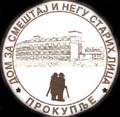 Додатно објашњење и информације конкурсне документације  јавне набавке Набавка опреме за вешерај и кухињу ЈН бр. 7-Д/МВ-15Поводом захтева од 06.12.2015 године, код наручиоца примљено путем електронске поште  за додатним појашњењем конкурсне документације а у складу  са одредбана  чл.63 став 2 и 3 Закона о јавним набавкама (СлГласник РС“ бр.124/2012) Комисија за јавну набавку даје следећи одговор: ПИТАЊА И ОДГОВОРИПИТАЊЕ 1 :У делу конкурсне документације описа и техничке спецификације тражи се да машина за прање белог посуђа са подизањем хаубе има SOFT TOUCH контролни  панел. Питање је: Да ли је прихватљиво да осим  SOFT TOUCH панела буде и VISIOTRONIC  меки контролни панел, с обзиром да и један и други имају исту функцију?ОДГОВОР :Понуђачу је сасвим прихватљиво да се понуди и неки други контролни панел који ће задовољавати опис који је тражен и на исто нема примедби.ПИТАЊЕ 2 :Да ли поред RBC система испирања, систем испирања може да буде и ТЕРМО СТОП систем који контролише температуру воде и не дозвољава испирање уколико задата температура у бојлеру није постигнута?ОДГОВОР:Код одређивања техничких спецификација машине јесте стављен RBC система испирања за који је наведено у наставку и да тај систем омогућава константну температуру испирања. Понуђач ће прихватити и ТЕРМО СТОП систем уколико тај систем омогућава тражену карактеристику наведену у спецификацијама машине коју је потребно набавити.ПИТАЊЕ 3:Потрошња воде код исте машине је по циклусу 2,8 лит+/- 5%. Сматра се да је стављених 5% сувише мало одступање с обзиром да имамо произвођаче који имају потрошњу од 2 лит.по циклусу испирања што је велика уштеда од 0,8 литара по једном циклусу прања. Питање је да ли је прихватљива потрошња воде по циклусу прања макс.2,8 лит?ОДГОВОР:Наручилац ће прихватити понуду машине са потрошњом воде до 2,8 лит+/- 5% по циклусу прања, с тим да према сазнањима Наручиоца су на тржишту присутни многи понуђачи који могу да задовоље тражени критеријум наведен у опису машине која је предмет јавне набавке.ПИТАЊЕ 4:Висина уметања посуђа стављено је макс.415 мм. Да ли је прихватљиво да висина уметања посуђа буде макс.440 мм, обзиром да се сматра да је постављен критеријум везан за одређеног произвођача, а многи произвођачи имају висину уметања до 440 мм, што с обзиром на то треба да пружа могућност прања и већег посуђа.ОДГОВОР:Наручилац ће остати при критеријуму висине уметања које је навео у конкурној документацији, с тим да, такође према сазнањима Наручиоца, су на тржишту присутни многи понуђачи који могу да задовоље тражени критеријум наведен у опису машине која је предмет јавне набавке.ПИТАЊЕ 5:Капацитет резервоара је дат као 34 лит.+/- 5%. Сматра се да је 5% дато чисто формално. Многи произвођачи имају мање резервоаре на пример 23 лит.што се мора признати да је велика уштеда при првом пуњењу машине од 11 лит.воде, самим тим треба мање дозирати детерџента а да се неће изгубити на квалитету прања.Питање је да ли је прихватљиво да капацитет резервоара буде макс 34 лит.?ОДГОВОР:Наручилац ће остати при критеријуму капацитета резервоара које је навео у конкурној документацији, с тим да, такође према сазнањима Наручиоца, су на тржишту присутни многи понуђачи који могу да задовоље тражени критеријум наведен у опису машине која је предмет јавне набавке.ПИТАЊЕ 6:Димензије машине које су дате су 670Х765Х1460+/- 5%. Сматра се да је датих 5% формално, јер многи произвођачи имају и веће и мање димензије машина.Питање је да ли је прихватљиво да димензије машине буде 670Х765Х1460мм +/- 6%?ОДГОВОР:Наручиоцу је прихватљиво да димензије машине буде 670Х765Х1460мм +/- 6%									Комисија за јавну набавку